JADWAL KULIAH SEMESTER GENAP TA. 2018/2019Semester : II 												Kelas A Catatan: 										Palu,    Januari 20191. Selama perkuliahan, mahasiswadilarang berambut gondrong, 			Dekan,dan memakai Pakaian ketat, kaos oblong, baju pendek, jaket (kecuali almamater),	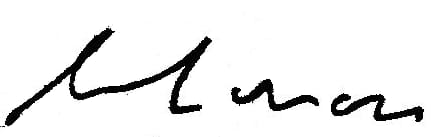 sandal, dan sejenisnya.2. Kuliah dimulai tanggal 4 Pebruari20193. Hari Sabtu kegiatan Ekstrakurikuler						Dr. H. Lukman, M. HumNIP.19660621 199203 1 004JADWAL KULIAH SEMESTER GENAP TA. 2018/2019Semester : II 												Kelas BCatatan: 										Palu,    Januari 20191. Selama perkuliahan, mahasiswa dilarang berambut gondrong, 			Dekan,dan memakai Pakaian ketat, kaos oblong, baju pendek, jaket (kecuali almamater),	sandal, dan sejenisnya.2. Kuliah dimulai tanggal 4 Pebruari 20193. Hari Sabtu kegiatan Ekstrakurikuler						Dr. H. Lukman, M. HumNIP.19660621 199203 1 004JADWAL KULIAH SEMESTER GENAP TA. 2018/2019Semester : II 												Kelas CCatatan: 										Palu,    Januari 20191. Selama perkuliahan, mahasiswa dilarang berambut gondrong, 			Dekan,dan memakai Pakaian ketat, kaos oblong, baju pendek, jaket (kecuali almamater),	sandal, dan sejenisnya.2. Kuliah dimulai tanggal 4 Pebruari 20193. Hari Sabtu kegiatan Ekstrakurikuler						Dr. H. Lukman, M. HumNIP.19660621 199203 1 004JADWAL KULIAH SEMESTER GENAP TA. 2018/2019Semester : IV												Kelas ACatatan: 										Palu,    Januari 20191. Selama perkuliahan, mahasiswa dilarang berambut gondrong, 			Dekan,dan memakai Pakaian ketat, kaos oblong, baju pendek, jaket (kecuali almamater),	sandal, dan sejenisnya.2. Kuliah dimulai tanggal 4Pebruari 20193. Matakuliah yang bertanda * adalah Matakuliah Pilihan (Boleh memilih     Salah satu atau keduanya)4. Hari Sabtu kegiatan Ekstrakurikuler						Dr. H. Lukman, M. HumNIP.19660621 199203 1 004JADWAL KULIAH SEMESTER GENAP TA. 2018/2019Semester : IV												KelasBCatatan: 										Palu,    Januari 20191. Selama perkuliahan, mahasiswa dilarang berambut gondrong, 			Dekan,dan memakai Pakaian ketat, kaos oblong, baju pendek, jaket (kecuali almamater),	sandal, dan sejenisnya.2. Kuliah dimulai tanggal 4 Pebruari 20193. Matakuliah yang bertanda * adalah Matakuliah Pilihan (Boleh memilih     Salah satu atau keduanya)4. Hari Sabtu kegiatan Ekstrakurikuler						Dr. H. Lukman, M. HumNIP.19660621 199203 1 004JADWAL KULIAH SEMESTER GENAP TA. 2018/2019Semester : VI												Kelas ACatatan: 										Palu,    Januari 20191. Selama perkuliahan, mahasiswa dilarang berambut gondrong, 			Dekan,dan memakai Pakaian ketat, kaos oblong, baju pendek, jaket (kecuali almamater),	sandal, dan sejenisnya.2. Kuliah dimulai tanggal 4 Pebruari 20193. Matakuliah yang bertanda * adalah Matakuliah Pilihan (Boleh memilih     Salah satu atau keduanya)4. Hari Sabtu kegiatan Ekstrakurikuler						Dr. H. Lukman, M. HumNIP.19660621 199203 1 004JADWAL KULIAH SEMESTER GENAP TA. 2018/2019Semester : VI												Kelas BCatatan: 										Palu,    Januari 20191. Selama perkuliahan, mahasiswa dilarang berambut gondrong, 			Dekan,dan memakai Pakaian ketat, kaos oblong, baju pendek, jaket (kecuali almamater),	sandal, dan sejenisnya.2. Kuliah dimulai tanggal 4 Pebruari20193. Matakuliah yang bertanda * adalah Matakuliah Pilihan (Boleh memilih     Salah satu atau keduanya)4. Hari Sabtu kegiatan Ekstrakurikuler						Dr. H. Lukman, M. HumNIP.19660621 199203 1 004JADWAL KULIAH SEMESTER GENAP TA. 2018/2019Semester : VI												Kelas CCatatan: 										Palu,    Januari 20191. Selama perkuliahan, mahasiswadilarang berambut gondrong, 			Dekan,dan memakai  Pakaian ketat, kaos oblong, baju pendek, jaket (kecuali almamater),	sandal, dan sejenisnya.2. Kuliahdimulaitanggal4Pebruari20193. Matakuliah yang bertanda * adalah Matakuliah Pilihan (Boleh memilih     Salah satu atau keduanya)4. Hari Sabtu kegiatan Ekstrakurikuler						Dr. H. Lukman, M. HumNIP.19660621 199203 1 004JADWAL KULIAH SEMESTER GENAP TA. 2018/2019Semester : VIII											Kelas A, B, CCatatan: 										Palu,    Januari 20191. Selama perkuliahan, mahasiswadilarang berambut gondrong, 				Dekan,dan memakai Pakaian ketat, kaos oblong, baju pendek, jaket (kecuali almamater),	sandal, dan sejenisnya.2. Kuliah dimulai tanggal 4 Pebruari 20193. Hari Sabtu kegiatan Ekstrakurikuler						Dr. H. Lukman, M. HumNIP.19660621 199203 1 004NoKode MKMata KuliahSKSDosen Pembina HariJamRuangU00171004Pend. Kewarganegaraan2HA. 14112/NA. 14115Senin08.00-08.50FKIP 23A06171012Pendidikan Nilai dan Moral2WP. 14102/KN. 14104Senin09.00-09.50FKIP 23A00171002Perkembangan Peserta Didik2AP. 14103/Windy, S.Pd.,M.PdSenin10.00-10.50FKIP 23A06171025Ilmu Kewarganegaraan3SA. 14110/AJ. 14106/Sukmawati, S.Pd, M.PdSenin11.00-11.50FKIP 23A00171003Belajar dan Pembelajaran2AP. 14103/JA. 14107Rabu14.00-14.50FKIP 23A06171011Pengantar Hukum Indonesia (PHI)2AJ. 14106/AL. 14105Rabu15.00-15.50FKIP 23A06171006Psikologi Pendidikan2WP. 14102/NA. 14115Rabu16.00-16.50FKIP 23U00171003Bahasa Indonesia2SB.12109/Nurhalifah,S.Pd,M.PdRabu17.00-17.50FKIP 23U00171001Pendidikan Agama Islam3DS.14101/Andi UlpaPetaloloJumat08.00-08.50FKIP 23U00171001Pendidikan Agama Kristen Protestan3AL. 14105/AR. 13202Jumat08.00-08.50GabunganU00171001Pendidikan Agama Kristen Katolik3BS. 14104/Leo SanapangJumat08.00-08.50GabunganU00171001Pendidikan Agama Hindu3I Ketut Suasana, SH/I Ketut Sulendra, ST,MT/NK.13216Jumat08.00-08.50GabunganBhakti Lingkungan Kampus0Tim DosenSabtu08.00-10.00Lk. PPKn20NoKode MKMata KuliahSKSDosen Pembina HariJamRuangU00171004Pend. Kewarganegaraan2SA. 14110/BS. 14114Senin08.00-08.50FKIP 24A06171012Pendidikan Nilai dan Moral2WP. 14102/KN. 14104Senin09.00-09.50FKIP 24A00171002Perkembangan Peserta Didik2AP. 14103/Windy, S.Pd.,M.PdSenin10.00-10.50FKIP 24A06171025Ilmu Kewarganegaraan3SA. 14110/AJ. 14106/Sukmawati, S.Pd, M.PdSenin11.00-11.50FKIP 24A00171003Belajar dan Pembelajaran2AP. 14103/JA. 14107Rabu14.00-14.50FKIP 24A06171011Pengantar Hukum Indonesia (PHI)2AJ. 14106/AL. 14105Rabu15.00-15.50FKIP 24U00171003Bahasa Indonesia2SY. 12110/Asrianti,S.Pd,M.PdRabu16.00-16.50FKIP 24A06171006Psikologi Pendidikan2WP. 14102/Windy, S.Pd.,M.PdRabu17.00-17.50FKIP 249U00171001Pendidikan Agama Islam3DS.14101/Andi UlpaPetaloloJumat08.00-08.50FKIP 249U00171001Pendidikan Agama Kristen Protestan3AL. 14105/AR. 13202Jumat08.00-08.50Gabungan9U00171001Pendidikan Agama Kristen Katolik3BS. 14104/Leo SanapangJumat08.00-08.50Gabungan9U00171001Pendidikan Agama Hindu3I Ketut Suasana, SH/I Ketut Sulendra, ST,MT/NK.13216Jumat08.00-08.50Gabungan10 Bhakti Lingkungan Kampus0Tim DosenSabtu08.00-10.00Lk. PPKn20NoKode MKMata KuliahSKSDosen Pembina HariJamRuangA06171025Ilmu Kewarganegaraan3SA. 14110/ AJ. 14106/Sukmawati, S.Pd, M.PdSelasa08.00-08.50FKIP 23U00171004Pend. Kewarganegaraan2WP. 14102/ Windy, S.Pd.,M.PdSelasa09.00-09.50FKIP 23A06171012Pendidikan Nilai dan Moral2WP. 14102/KN. 14104Selasa10.00-10.50FKIP 23A00171002Perkembangan Peserta Didik2AP. 14103/Windy, S.Pd.,M.PdSelasa11.00-11.50FKIP 23U00171001Pendidikan Agama Islam3DS.14101/Andi UlpaPetaloloKamis14.00-14.50FKIP 23A00171003Belajar dan Pembelajaran2AP. 14103/JA. 14107Kamis15.00-15.50FKIP 23A06171011Pengantar Hukum Indonesia (PHI)2AJ. 14106/AL. 14105Kamis16.00-16.50FKIP 23A06171006Psikologi Pendidikan2WP.14102/Roy Kulyawan,M.PdKamis17.00-17.50FKIP 23U00171003Bahasa Indonesia2SY. 12110/Asrianti,S.Pd, M.PdJumat08.00-08.50FKIP 2410U00171001Pendidikan Agama Kristen Protestan3AL. 14105/AR. 13202Jumat08.00-08.50Gabungan10U00171001Pendidikan Agama Kristen Katolik3BS. 14104/Leo SanapangJumat08.00-08.50Gabungan10U00171001Pendidikan Agama Hindu3I Ketut Suasana, SH/I Ketut Sulendra, ST,MT/NK.13216Jumat08.00-08.50GabunganBhakti Lingkungan Kampus0Tim DosenSabtu08.00-10.00Lingk.Prodi PPKn20NoKode MKMata KuliahSKSDosen Pembina HariJamRuangA06171002Teknologi Pembelajaran2JA. 14107/HA.14112Selasa08.00-08.50FKIP 24A06171017Hukum Internasional2SA. 14110/NA. 14115Selasa09.00-09.50FKIP 24A06171003Perencanaan Pembelajaran PPKn2AP. 14103/AZ. 14108Selasa10.00-10.50FKIP 24A06171018Hukum Administrasi Negara (HAN)2AJ. 14106/Roy Kulyawan, M.PdSelasa11.00-11.50FKIP 24A06171038Studi Masyarakat Indonesia2KN. 14104/IM. 14109Selasa13.00-13.50FKIP 24A06171026Hubungan Internasional2HA. 14112/BS. 14114Kamis14.00-14.50FKIP 24A06171027Hak Asasi Manusia2AJ. 14106/AL. 14105Kamis15.00-15.50FKIP 24A06171028Sistem Politik Indonesia2AL. 14105/IM. 14109Kamis16.00-16.50FKIP 24 A06171001Kurikulum dan Analisis Buku Teks PPKn3AP. 14103/AZ. 14108Kamis17.00-17.50FKIP 24U00171008Kajian Lingkungan Hidup (KLH)2IR. 13413/Dr. Dwi Juli PuspitasariJumat13.00-13.50FKIP 23A06171040Hukum Pajak*2AJ.14106/ Roy Kulyawan,M.PdJumat14.00-14.50FKIP 23A06171050Pengelolaan Pendidikan*2AZ. 14108/ AM. 14113Jumat15.00-15.50FKIP 23Jumlah SKS25NoKode MKMata KuliahSKSDosen Pembina HariJamRuangA06171002Teknologi Pembelajaran2JA. 14107/HA.14112Selasa14.00-14.50FKIP 24A06171018Hukum Administrasi Negara (HAN)2AJ. 14106/ Roy Kulyawan, M.PdSelasa15.00-15.50FKIP 24A06171003Perencanaan Pembelajaran PPKn2AP. 14103/AZ. 14108Selasa16.00-16.50FKIP 24A06171017Hukum Internasional2SA. 14110/NA. 14115Jumat 16.00-16.50FKIP 24A06171038Studi Masyarakat Indonesia2KN. 14104/IM. 14109Kamis08.00-08.50FKIP 24A06171027Hak Asasi Manusia2AJ. 14106/AL. 14105Kamis09.00-09.50FKIP 24A06171026Hubungan Internasional2HA. 14112/BS. 14114Kamis10.00-10.50FKIP 24A06171028Sistem Politik Indonesia2AL. 14105/IM. 14109Kamis11.00-11.50FKIP 24 A06171001Kurikulum dan Analisis Buku Teks PPKn3AP. 14103/AZ. 14108Kamis13.00-13.50FKIP 24U00171008Kajian Lingkungan Hidup (KLH)2IR. 13413/Dr. Dwi Juli PuspitasariJumat13.00-13.50FKIP 24A06171040Hukum Pajak*2AJ.14106/ Roy Kulyawan,M.PdJumat14.00-14.50FKIP 24A06171050Pengelolaan Pendidikan*2AZ. 14108/ AM. 14113Jumat15.00-15.50FKIP 24Jumlah SKS25NoKode MKMata KuliahSKSDosen Pembina HariJamRuangA06171048Seminar Pendidikan Kewarganegaraan2SA. 14110/JA. 14107Senin13.00-13.50FKIP 23A06171007Pembelajaran Mikro2AZ.14108/IM. 14109Senin14.00-14.50FKIP 23A00171005Pengenalan Lapangan Persekolahan I (PLP I)1Dosen PembimbingSenin15.00-15.50FKIP 23A00171008Pengenalan Lapangan Persekolahan II (PLP II)3Dosen PembimbingSenin16.00-16.50FKIP 23U001171005Pendidikan Karakter dan Anti Korupsi2AJ. 14106/NA. 14115Senin17.00-17.50FKIP 23A06171039Sosiologi Hukum2AL. 14105/HA. 14112Rabu08.00-08.50FKIP 23A06171046Metode Penelitian2SA. 14110/AZ. 14108Rabu09.00-09.50FKIP 23A06171030Kriminologi2HA.14112/Windy,S.Pd,M.PdRabu10.00-10.50FKIP 23A06171041Pendidikan Multikultural2KN.14104/Windy,S.Pd,M.PdRabu11.00-11.50FKIP 23A06171047Statistika Sosial2AZ. 14108/IM. 14109Rabu13.00-13.50FKIP 23A06171042Islamologi*2DS. 14101Jumat09.00-09.50FKIP 24A06171033Sistem Pemerintahan Daerah*2HA. 14112Jumat09.55-10.45FKIP 24A06171032Pendidikan Politik Kewarganegaraan2SA. 14110/AM. 14113Jumat10.50-11.40FKIP 24Jumlah SKS26NoKode MKMata KuliahSKSDosen Pembina HariJamRuangA06171007Pembelajaran Mikro2SA.14110/HA.14112Senin13.00-13.50FKIP 24A00171005Pengenalan Lapangan Persekolahan I (PLP I)1Dosen PembimbingSenin14.00-14.50FKIP 24A00171008Pengenalan Lapangan Persekolahan II (PLP II)3Dosen PembimbingSenin15.00-15.50FKIP 24A06171048Seminar Pendidikan Kewarganegaraan2JA. 14107/SA. 14110Senin16.00-16.50FKIP 24U001171005Pendidikan Karakter dan Anti Korupsi2IM.14109/Roy Kulyawan, M.PdSenin17.00-17.50FKIP 24A06171046Metode Penelitian2AZ. 14108/SA. 14110Rabu08.00-08.50FKIP 24A06171039Sosiologi Hukum2AL. 14105/NA. 14115Rabu09.00-09.50FKIP 24A06171030Kriminologi2HA.14112/Windy,S.Pd,M.PdRabu10.00-10.50FKIP 24A06171041Pendidikan Multikultural2KN. 14104/NA. 14115Rabu11.00-11.50FKIP 24A06171047Statistika Sosial2AZ. 14108/IM. 14109Rabu13.00-13.50FKIP 24A06171042Islamologi*2DS. 14101Jumat09.00-09.50FKIP 24A06171033Sistem Pemerintahan Daerah*2HA. 14112Jumat09.55-10.45FKIP 24A06171032Pendidikan Politik Kewarganegaraan2SA. 14110/AM. 14113Jumat10.50-11.40FKIP 24Jumlah SKS26NoKode MKMata KuliahSKSDosen Pembina HariJamRuangA06171007Pembelajaran Mikro2AP.14103/JA.14107Selasa13.00-13.50FKIP 23A00171005Pengenalan Lapangan Persekolahan I (PLP I)1Dosen PembimbingSelasa14.00-14.50FKIP 23A00171008Pengenalan Lapangan Persekolahan II (PLP II)3Dosen PembimbingSelasa15.00-15.50FKIP 23A06171048Seminar Pendidikan Kewarganegaraan2AZ. 14108/JA. 14107Selasa16.00-16.50FKIP 23U001171005Pendidikan Karakter dan Anti Korupsi2IM.14109/Windy,S.Pd.M.PdSelasa17.00-17.50FKIP 23A06171039Sosiologi Hukum2AL. 14105/AM. 14113Kamis08.00-08.50FKIP 23A06171041Pendidikan Multikultural2KN. 14104/Windi, M. PdKamis09.00-09.50FKIP 23A06171042Islamologi*2DS. 14101Kamis10.00-10.50FKIP 23A06171046Metode Penelitian2AZ. 14108/DS. 14101Kamis11.00-11.50FKIP 23A06171030Kriminologi2HA. 14112/BS. 14114Kamis13.00-13.50FKIP 23A06171047Statistika Sosial2AZ. 14108/IM. 14109Jumat09.00-09.50FKIP 23A06171032Pendidikan Politik Kewarganegaraan2AL. 14105/AM. 14113Jumat09.55-10.45FKIP 2313A06171033Sistem Pemerintahan Daerah*2HA. 14112Jumat10.50-11.40FKIP 23Jumlah SKS26NoKode MKMata KuliahSKSDosen Pembina HariJamRuang1A00171005Pengalaman Lingkungan Persekolahan (PLP)4Dosen Pembimbing--R. Dosen2U001171015Kuliah Kerja Nyata (KKN)/SPPK4Dosen Pembimbing--SekolahA06171053Skripsi6Dosen PembimbingJumlah SKS14